Visual Timeline – Events of the 20th Century		Name: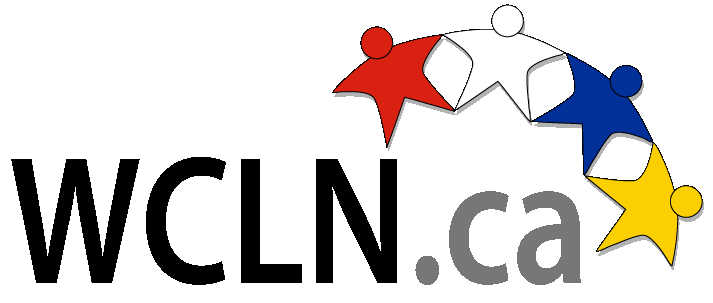 For each event, rate it from 1-4 based on how significant you feel that it was to First Nations people living in BC today. Write point form notes in which you explain the rationale for your rating.  Now, write a paragraph in which you explain how these events have had an impact on the lives of BC First Peoples today referring specifically to the information that you placed in the chart above.  Eventratingrationale1912: McKenna-McBride Commission is formed1 2 3 41915–1916: Allied Tribes of B.C. is created1 2 3 41927: federal government amends Indian Act to make it an offense to collect funds for the purpose of advancing claims1 2 3 41951: The 1927 Indian Act amendment barring the pursuit of land claims is repealed1 2 3 4 March 31, 1960: Canada's Registered Indians are given federal voting rights1 2 3 41969: White Paper on Indian Affairs1 2 3 41973: The Calder Case reaches the Supreme Court of Canada1 2 3 4